Uniwersytet Kaliskiim. Prezydenta Stanisława WojciechowskiegoWYDZIAŁ MEDYCZNY I NAUK O ZDROWIUul. Kaszubska 13, 62 – 800 Kalisz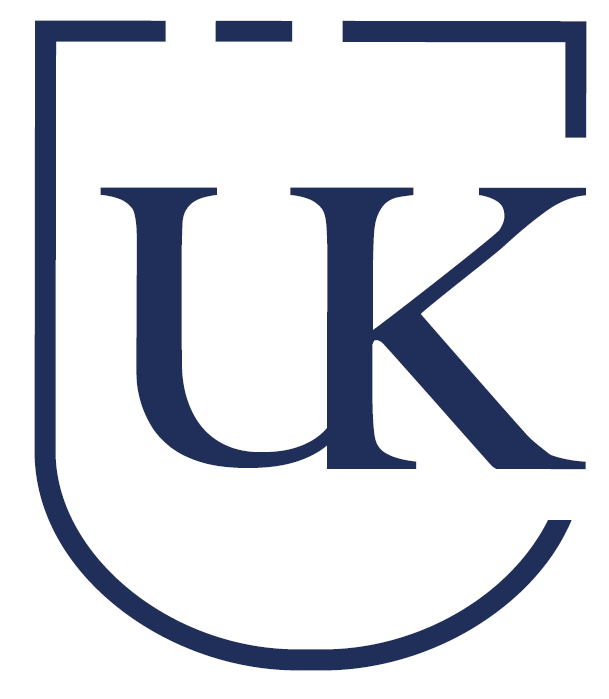 DZIENNIK PRAKTYKI ZAWODOWEJKIERUNEK LEKARSKIjednolite studia magisterskie, forma studiów: stacjonarna…………………………………………………………………………………………………...imię i nazwisko studentaUniwersytet Kaliskiim. Prezydenta Stanisława WojciechowskiegoWYDZIAŁ MEDYCZNY I NAUK O ZDROWIUul. Kaszubska 13, 62 – 800 KaliszDZIENNIK PRAKTYKI ZAWODOWEJKIERUNEK LEKARSKIjednolite studia magisterskie, forma studiów: stacjonarna…………………………………………………………………………………………………...imię i nazwisko studenta…………………………………………………………………………………………………...numer albumu…………………………………………………………………………………………………...rok akademickiIrok studiów…………………………………………………………………………………………………...…………………………………………………………………………………………………..…………………………………………………………………………………………………..nazwa i adres miejsca odbywania praktyki/pieczęć InstytucjiStudentów obowiązuje 4-tygodniowa praktyka (120 godzin) z zakresu opieki nad chorym odbywająca się wyłącznie w oddziałach szpitalnych, obejmująca 6-godzinny dzień pracy. Każdy student powinien 2-krotnie w czasie praktyki odbyć dyżur w godzinach popołudniowych i wieczornych. Warunkiem zaliczenia praktyki jest wykazanie przez studenta znajomości ogólnych zasad organizacji pracy oddziału szpitala oraz praktycznych umiejętności w zakresie obsługi chorych, łącznie z wykonywaniem wstrzyknięć podskórnych i domięśniowych.Celem praktyki jest zaznajomienie studenta z pełnym zakresem czynności związanych z obsługą chorych oraz zajęciami ogólno porządkowymi i administracyjnymi jakie występują w pracy oddziałów szpitalnych. Funkcję opiekuna praktyki odpowiedzialnego za realizację programu sprawuje upoważniony przez kierownika lekarz. Organizator praktyki/Osoba upoważniona przez Organizatora praktyki zalicza odbycie praktyki poprzez umieszczenie odpowiedniego wpisu w karcie praktyki studenta. Warunkiem zaliczenia praktyki jest osiągnięcie przez studenta założonych efektów kształcenia.Uwagi…………………………………………………………………………………………………...…………………………………………………………………………………………………...…………………………………………………………………………………………………...Poświadczam, że student/ka odbył/a praktykę na oddziale szpitalnymod ……………………….……… do ……………….………………..………………………………………………………………………….……..podpis Opiekuna praktyki z ramienia UczelniDZIENNIK PRAKTYK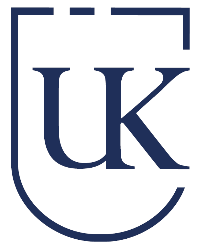 PRAKTYCZNE NAUCZANIE KLINICZNEKIERUNEK LEKARSKIWydział Medyczny i Nauk o Zdrowiu, ul. Kaszubska 13, 62-800 KaliszDZIENNIK PRAKTYKPRAKTYCZNE NAUCZANIE KLINICZNEKIERUNEK LEKARSKIWydział Medyczny i Nauk o Zdrowiu, ul. Kaszubska 13, 62-800 KaliszImię i nazwisko studentaZdjęcieNumer albumuNumer albumuNazwa uczelniNazwa uczelniRok akademickiPodpis DziekanaCel praktyk:Celem praktycznego nauczania jest poszerzenie wiedzy i nabycie umiejętności i kompetencji zawartych w standardach kształcenia dla kierunku lekarskiego.Cel praktyk:Celem praktycznego nauczania jest poszerzenie wiedzy i nabycie umiejętności i kompetencji zawartych w standardach kształcenia dla kierunku lekarskiego.PROGRAM PRAKTYKIPROGRAM PRAKTYKIPROGRAM PRAKTYKILp.ZAKRES CZYNNOŚCI/EFEKTY KSZTAŁCENIAData, podpis i pieczęć opiekunaW zakresie czynności administracyjno-porządkowych:W zakresie czynności administracyjno-porządkowych:W zakresie czynności administracyjno-porządkowych:1.zna strukturę organizacyjną szpitala i oddziału,2.zna zakres obowiązków personelu pielęgniarskiego,3.zna czynności administracyjne związane z obsługą chorych,4.zna zasady prowadzenia dokumentacji medycznej (np. oddziałowa księga ruchu chorych, rejestr zakażeń wewnątrzszpitalnych, rejestr procedur  inwazyjnych, receptariusze).W zakresie obsługi chorych:W zakresie obsługi chorych:W zakresie obsługi chorych:1.potrafi przygotować i wykonać zastrzyki domięśniowe oraz wstrzyknięcia podskórne,2.potrafi przygotować kroplówkę dożylną,3.zna zasady żywienia chorych,4.zna zasady prowadzenia profilaktyki przeciwodleżynowej oraz zasady leczenia odleżyn,5.pomaga w wydawaniu leków i wykonywaniu drobnych zabiegach (np. zmiana opatrunków),6.pomaga w obsłudze sanitarno-higienicznej chorych,7.asystuje przy badaniu chorych,8.student pierwszego roku w trakcie praktyki ma pobiera krew żylną i zakłada wenflon do żyły obwodowej.9.W czasie praktyki student obowiązany jest  2-krotnie odbyć dyżur w godzinach popołudniowych i wieczornych.